Spettabile
Ordine dei Dottori Commercialisti e degli Esperti Contabili di TORINO - segreteria@odcec.torino.itIo sottoscritto (nome e cognome) ________________________________________
iscritto all’Ordine dei Dottori Commercialisti e degli Esperti Contabili di Torino, C H I E D Odi essere ammesso a fare parte del seguente Gruppo di Lavoro:_______________________________________________________________________  quale Componente del Comitato Operativo, con funzioni attive e propositive all’interno del Gruppo;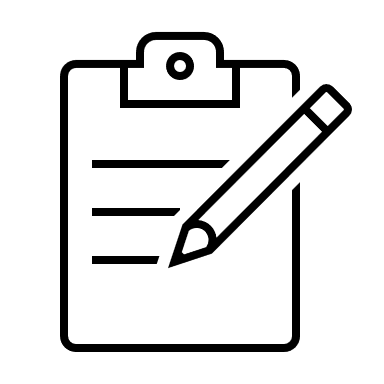    quale Aderente, con finalità informative e conoscitive circa l’attività svolta dal Gruppo.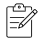 Con la presente dichiaro di avere preso visione del regolamento di funzionamento dei Gruppi di Lavoro, che mi impegno ad osservare.  Autorizzo il trattamento dei miei dati personali nel rispetto delle normative vigenti.In fede.Data________________                                                            Firma________________________						